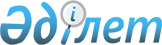 О распределении объемов импортной квоты на ввоз зерноуборочных комбайнов и модулей зерноуборочных комбайнов между историческими покупателями на 2015 годПриказ Министра национальной экономики Республики Казахстан от 21 мая 2015 года № 400. Зарегистрирован в Министерстве юстиции Республики Казахстан 26 мая 2015 года № 11166

      В соответствии с пунктом 14 Правил распределения объемов импортной квоты между участниками внешнеторговой деятельности на ввоз зерноуборочных комбайнов и модулей зерноуборочных комбайнов, утвержденных постановлением Правительства Республики Казахстан от 5 июня 2014 года № 616 «О некоторых вопросах ввоза зерноуборочных комбайнов и модулей зерноуборочных комбайнов на территорию Республики Казахстан» ПРИКАЗЫВАЮ:



      1. Утвердить прилагаемое распределение объемов импортной квоты на ввоз зерноуборочных комбайнов и модулей зерноуборочных комбайнов между историческими покупателями на 2015 год.



      2. Департаменту регулирования торговой деятельности Министерства национальной экономики Республики Казахстан в установленном законодательством порядке обеспечить:

      1) государственную регистрацию настоящего приказа в Министерстве юстиции Республики Казахстан;

      2) в течение десяти календарных дней после государственной регистрации настоящего приказа в Министерстве юстиции Республики Казахстан направление его на официальное опубликование в периодических печатных изданиях и информационно-правовой системе «Әділет»;

      3) размещение настоящего приказа на интернет-ресурсе Министерства национальной экономики Республики Казахстан.



      3. Контроль за исполнением настоящего приказа возложить на 

курирующего вице-министра национальной экономики Республики Казахстан.



      4. Настоящий приказ вводится в действие по истечении десяти календарных дней после дня его первого официального опубликования.      Министр национальной

      экономики Республики Казахстан             Е. Досаев      «СОГЛАСОВАН»

      Министр сельского хозяйства

      Республики Казахстан

      ______________А. Мамытбеков 

      21 мая 2015 года

Утвержден          

приказом Министра национальной

экономики Республики Казахстан

от 21 мая 2015 года № 400   

Объемы импортной квоты на ввоз зерноуборочных комбайнов

и модулей зерноуборочных комбайнов

между историческими покупателями

на 2015 год 
					© 2012. РГП на ПХВ «Институт законодательства и правовой информации Республики Казахстан» Министерства юстиции Республики Казахстан
				№ п/пУчастник

ВЭДИИН/БИНКоличество ввезенного товара, шт.Количество ввезенного товара, шт.Количество ввезенного товара, шт.Количество ввезенного товара, шт.Доля ввоза товара участником ВЭД в общем объеме ввоза в расчетном периоде, в %Заявленное количество товара, шт.Рассчитанный объем импортной квоты, шт.№ п/пУчастник

ВЭДИИН/БИНВсегоВ том числе:В том числе:В том числе:Доля ввоза товара участником ВЭД в общем объеме ввоза в расчетном периоде, в %Заявленное количество товара, шт.Рассчитанный объем импортной квоты, шт.№ п/пУчастник

ВЭДИИН/БИНВсего2012

год2013

год2014 годДоля ввоза товара участником ВЭД в общем объеме ввоза в расчетном периоде, в %Заявленное количество товара, шт.Рассчитанный объем импортной квоты, шт.1Акционерное общество «КазАгроФинанс»991240000043210475710675,81001002Товарищество с ограниченной ответственностью «Технолизинг»100840004834668411723,833333Товарищество с ограниченной ответственностью «Канди Алматы»97094000290011000,444ВСЕГОВСЕГО2775698123100137137